​​​​​​​  កិច្ចតែងការបង្រៀនមុខវិជា្ជ	៖ ជីវវិទ្យាថ្នាក់ទី	៖ ៩ជំពូកទី៤	៖ ភ្នាក់ងារបង្កររោគ និងជំងឺមេរៀនទី៣	៖ រយៈពេល	៖ ១ម៉ោង(៤៥នាទី)ម៉ោងទី	៖ ១បង្រៀនដោយ៖ .........................ខ្លឹមសារ ៖	១. ជម្ងឺទល់លាមក	២. ជម្ងឺកង្វះអាហារ	៣. ជម្ងឺធាតុ	៤. ជម្ងឺលើសឈាម	៥. ជម្ងឺទឹកនោមផ្អែម	៦. ជម្ងឺបេះដូង និងសសៃឈាម	៧. ជំងឺមហារីកI- វត្ថុបំណងចំណេះដឹង៖​ 	សិស្សពន្យល់រៀបរាប់ពីជម្ងឺមិនឆ្លង បានត្រឹមត្រូវតាមរយៈសំណួរបំផុសរបស់គ្រូបង្រៀន។បំណិន៖       សិស្សបកស្រាយពីជម្ងឺនីមួយៗ បានច្បាស់លាស់តាមរយៈការពិភាក្សាក្រុម។ឥរិយាបថ៖   បណ្តុះស្មារតីសិស្សអោយចេះថែរក្សាសុខភាព តាមរយៈជីវភាពរស់នៅប្រចាំថ្ងៃ។II- សម្ភារៈបង្រៀន និងរៀន 	ឯកសារយោង៖ 	+ សៀវភៅពុម្ពសិស្សថ្នាក់ទី៩ មុខវិជ្ជាជីវវិទ្យារបស់ក្រសួងអប់រំ យុជន និងកីឡា។+ សៀវភៅណែនាំសម្រាប់គ្រូបង្រៀន។ 	សម្ភារៈបង្រៀន និងរៀន	+ ផ្ទាំងរូបភាព សន្លឹកកិច្ចការ។III- សកម្មភាពបង្រៀន និងរៀនរូបភាពកង្វះអាហារ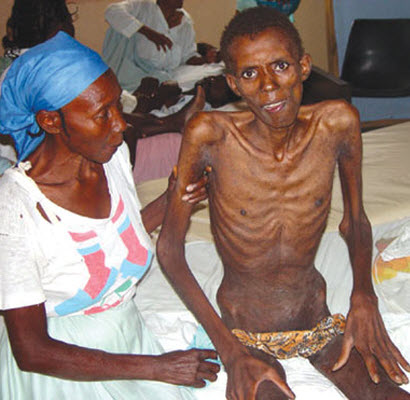 សកម្មភាពគ្រូខ្លឹមសារមេរៀនសកម្មភាពសិស្សត្រួតពិនិត្យ- អនាម័យ-សណ្ដាប់ធ្នាប់-អវត្តមាន ។ជំហានទី១ (២នាទី)រដ្ឋបាលថ្នាក់ប្រធាន ឬអនុប្រធានថ្នាក់ ជួយសម្រប សម្រួលឡើងរាយការណ៍ ពី​អវត្តមាន សិស្ស។- ដូចម្តេច ដែលហៅថាជម្ងឺឱកាស និយម? - តើជម្ងឺអេដស៍ ឆ្លងតាមរយៈអ្វី?ជំហានទី២ (១០នាទី)រំឭកមេរៀនចាស់- ជម្ងឺឱកាសនិយម គឺជាជម្ងឺដែល ជ្រៀតចូលក្នុងសារពាង្គកាយ នៅពេល ដែលប្រព័ន្ធភាពស៊ាំចុះខ្សោយ។- ជម្ងឺអេដស៍ឆ្លងតាមរយៈ+​ ការរួមភេទ+​ ការប៉ះពាល់ឈាម+​ ការប្រើម្ជុល ឬសឺរ៉ាំងរួមគ្នា+​ ពីម្តាយ ទៅទារក។- ជម្ងឺឱកាសនិយម គឺជាជម្ងឺដែល ជ្រៀតចូលក្នុងសារពាង្គកាយ នៅពេល ដែលប្រព័ន្ធភាពស៊ាំចុះខ្សោយ។- ជម្ងឺអេដស៍ឆ្លងតាមរយៈ+​ ការរួមភេទ+​ ការប៉ះពាល់ឈាម+​ ការប្រើម្ជុល ឬសឺរ៉ាំងរួមគ្នា+​ ពីម្តាយ ទៅទារក។- គ្រូសរសេរ ចំណងជើងមេរៀន ដាក់នៅលើក្តាខៀន។- ក្នុងចំណោមជម្ងឺខាងក្រោម៖ជម្ងឺអេដស៍ ជម្ងឺគ្រុនពោះវៀន ជម្ងឺ ទល់លាមក ជម្ងឺលើសឈាម ជម្ងឺធាត់ ជម្ងឺប្ញសដូងបាត។ តើជម្ងឺ ណាខ្លះ ជាជម្ងឺឆ្លង និងមួយណាជា ជម្ងឺមិនឆ្លង?- គ្រូអោយសិស្ស សរសេរសំណួរ គន្លឹះដាក់លើក្តាខៀន និងអោយ សិស្សអានសំណួរគន្លឹះ។ ចែក សន្លឹកកិច្ចការ អោយទៅសិស្ស។- តើជម្ងឺទល់លាមក បណ្តាលមកពី កត្តាអ្វី?- តើជម្ងឺកង្វះអាហារ បណ្តាលមកពី កត្តាអ្វី?- តើជម្ងឺធាត់ បណ្តាលមកពីកត្តាអ្វី?- តើជម្ងឺលើសឈាម បណ្តាលមកពី កត្តាអ្វី?- តើជម្ងឺទឹកនោមផ្អែម បណ្តាលមក ពីកត្តាអ្វី?- តើជម្ងឺបេះដូង បណ្តាលមកពី កត្តាអ្វី?- តើជម្ងឺមហារីក បណ្តាលមកពី កត្តាអ្វី?- ដើម្បីការពារ ឬបញ្ជៀសនូវជម្ងឺ ទាំងអស់ តើយើងត្រូវធ្វើដូចម្តេច?ជំហានទី៣៖ មេរៀនថ្មី (៣០នាទី)មេរៀនទី៣៖ ជង្ងឺមិនឆ្លង ១. ជម្ងឺទល់លាមក២. ជម្ងឺកង្វះអាហារ៣. ជម្ងឺធាតុ៤. ជម្ងឺលើសឈាម៥. ជម្ងឺទឹកនោមផ្អែម៦. ជម្ងឺបេះដូង និងសសៃឈាម៧. ជំងឺមហារីកក. សំណួរគន្លឹះ- តើជម្ងឺណាខ្លះ ជាជម្ងឺមិនឆ្លង? តើ កត្តាអ្វី បណ្តាលអោយកើតជម្ងឺទាំង នេះ? តើត្រូវការពារកុំអោយកើតជម្ងឺ ទាំងនេះ ដោយរបៀបណា?ខ. មូលហេតុ ដែលបង្កអោយមានជំងឺ+ ជំម្ងឺទល់លាមក គឺជាជម្ងឺដែលលាមក ក្លាយទៅជាស្ងួតរឹង ដែលបង្ករឡើងមក ពីកង្វះជាតិសែលុយឡូសក្នុងអាហារ។+ ជំម្ងឺកង្វះអាហារ បណ្តាលមកពីមូល ហេតុនៃការបរិភោគអាហារ ដែលខ្វះ សារធាតុចិញ្ចឹមគ្រប់គ្រាន់។+ ជំម្ងឺធាត់ បណ្តាលមកពីការបរិភោគ អាហារច្រើនហួស ក្នុងរយៈពេលយូរ។+ ជំម្ងឺលើសឈាម បណ្តាលមកពីខ្លាញ់ នៅក្នុងសសៃឈាម អាក់ទែលូតលាស់ ខ្លាំង។+ ជំម្ងឺទឹកនោមផ្អែម បណ្តាលមកពីបរិ មាណក្លុយកូស នៅក្នុងឈាមមានការ លើសកំរិត។+ ជំម្ងឺបេះដូង និងសសៃឈាម បណ្តាលមកពី បញ្ហាសំពាធឈាម ឡើងខ្ពស់ ការបាត់បង់ភាពយឺតរបស់ សរសៃអាក់ទែ។+ ជំម្ងឺមហារីក បណ្តាលមកពីការលូត លាស់ខុសធម្មតា នៃកោសិកាមួយ។+ វិធីការពាហារ ពីជំងឺទាំងអស់នោះគឺ ហូបស្អាត ផឹកស្អាត និងរស់នៅស្អាត។-សិស្សកត់ចំណងជើងមេរៀន ចូលទៅ ក្នុងសៀវភៅ។- ជំម្ងឺឆ្លងមានៈ ជំម្ងឺអេដស៍- ជំម្ងឺមិនឆ្លងមានៈ ជម្ងឺគ្រុនពោះវៀន ជម្ងឺទល់លាមក ជម្ងឺលើសឈាម ជម្ងឺ ធាត់ ជម្ងឺប្ញសដូងបាត។- សិស្សសង្កេតសំណួរគន្លឹះ និងអាន សំណួរគន្លឹះ។+ ជំម្ងឺទល់លាមក គឺជាជម្ងឺដែលលាមក ក្លាយទៅជាស្ងួតរឹង ដែលបង្ករឡើងមក ពីកង្វះជាតិសែលុយឡូសក្នុងអាហារ។+ ជំម្ងឺកង្វះអាហារ បណ្តាលមកពីមូល ហេតុនៃការបរិភោគអាហារ ដែលខ្វះ សារធាតុចិញ្ចឹមគ្រប់គ្រាន់។+ ជំម្ងឺធាតុ បណ្តាលមកពីការបរិភោគ អាហារច្រើនហួស ក្នុងរយៈពេលយូរ។+ ជំម្ងឺលើសឈាម បណ្តាលមកពីខ្លាញ់ នៅក្នុងសសៃឈាម អាក់ទែលូតលាស់ ខ្លាំង។+ ជំម្ងឺទឹកនោមផ្អែម បណ្តាលមកពីបរិ មាណក្លុយកូស នៅក្នុងឈាមមានការ លើសកំរិត។+ ជំម្ងឺបេះដូង និងសសៃឈាម បណ្តាលមកពី បញ្ហាសំពាធឈាម ឡើងខ្ពស់ ការបាត់បង់ភាពយឺតរបស់ សរសៃអាក់ទែ។+ ជំម្ងឺមហារីក បណ្តាលមកពីការលូត លាស់ខុសធម្មតា នៃកោសិកាមួយ។+ វិធីការពាហារ ពីជំងឺទាំងអស់នោះគឺ ហូបស្អាត ផឹកស្អាត និងរស់នៅស្អាត។- តើជម្ងឺធាត់ បណ្តាលមកពីកត្តាអ្វី?- តើជម្ងឺទឹកនោមផ្អែម បណ្តាលមក ពីកត្តាអ្វី?ជំហានទី៤៖ ពង្រឹងចំណេះដឹង (៥នាទី)+ ជំម្ងឺធាត់ បណ្តាលមកពីការបរិភោគ អាហារច្រើនហួស ក្នុងរយៈពេលយូរ។+ ជំម្ងឺទឹកនោមផ្អែម បណ្តាលមកពីបរិ មាណក្លុយកូស នៅក្នុងឈាមមានការ លើសកំរិត។+ ជំម្ងឺធាត់ បណ្តាលមកពីការបរិភោគ អាហារច្រើនហួស ក្នុងរយៈពេលយូរ។+ ជំម្ងឺទឹកនោមផ្អែម បណ្តាលមកពីបរិ មាណក្លុយកូស នៅក្នុងឈាមមានការ លើសកំរិត។- ពេលត្រលប់ទៅផ្ទះវិញ សូមធ្វើសំ ណួរនៅខាងក្រោយមេរៀន។- ត្រូវមាន អនាម័យខ្លួនប្រាណ ក្នុងការរស់នៅ។ជំហានទី៥  (៣នាទី)កិច្ចការផ្ទះ- សិស្សធ្វើសំណួរនៅខាងក្រោយមេ រៀននៅផ្ទះ។-សិស្សស្តាប់ ហើយអនុវត្តន៍តាមការ ណែនាំរបស់គ្រូ​បង្រៀន។